2019 COLORADO COLLEGE SUMMER SESSION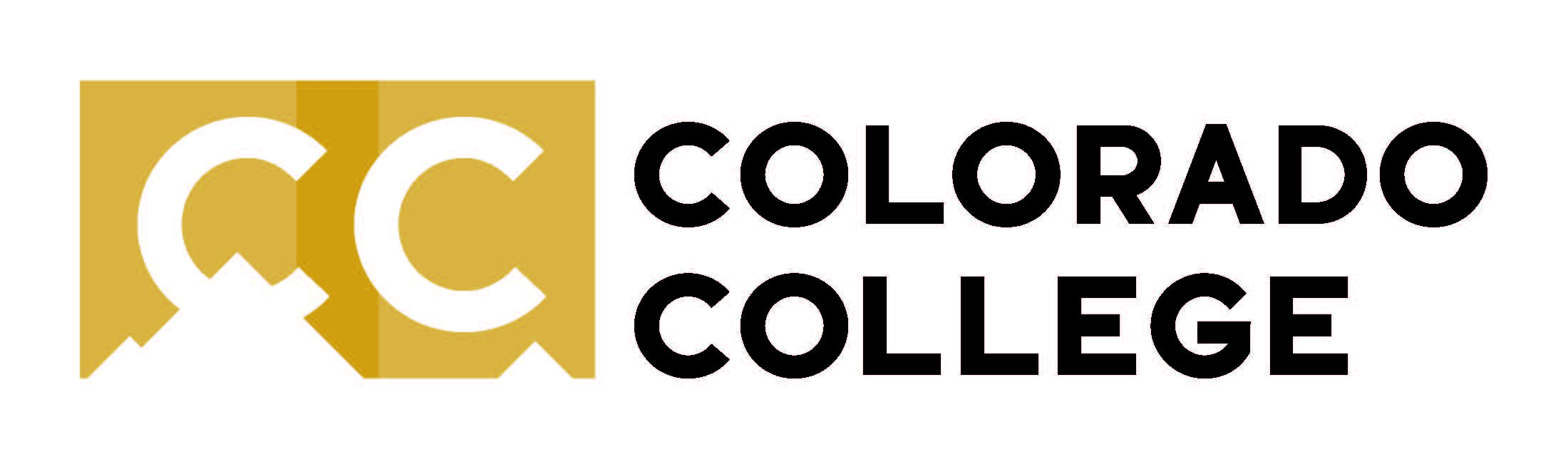 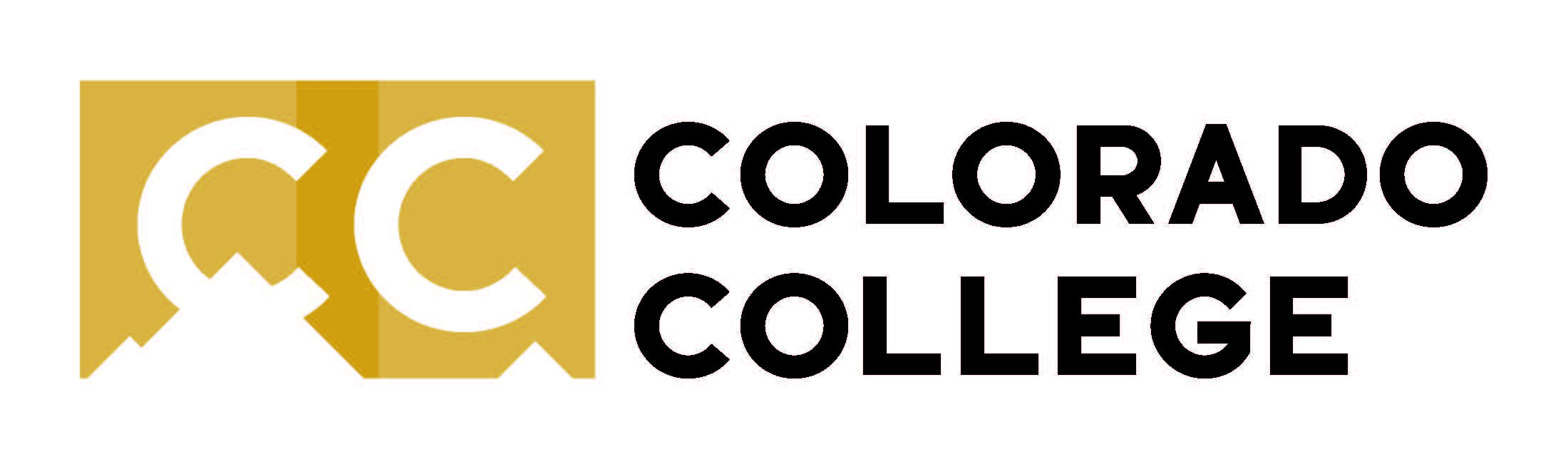 VISITING UNDERGRADUATE PROFESSOR OR ADVISOR REPORTTo the applicant:  Please type your information below, then email this form to a current professor or to your advisor.  Have them email it to us at summer@coloradocollege.edu or return to you in a signed and sealed envelope and mailed along with your current transcript. DIRECTIONS:  Please type or print.  Click in gray boxes to fill out electronically.  Boxes expand as needed.APPLICANT’S NAME and PERMANENT ADDRESSName and Number of Course you are applying for at Colorado College this summer:TO THE PROFESSOR/ADVISOR:Please fill out electronically by clicking in gray boxes to type (they will expand) or clearly write the information requested below.  Additional pages may be added as needed.  Email this form and a copy of the student’s transcript, including grades so far for this year to summer@coloradocollege.edu or provide in sealed envelope for student to mail with application.   We appreciate your cooperation and thank you for your help.SCHOOL INFORMATION PROFESSOR/ADVISOR INFORMATION Last Name:First:Middle:       Street and number:       Street and number:       City:       City:       City:       State/Province:              State/Province:              Zip/Postal Code:                      Country (if other than US):               Zip/Postal Code:                      Country (if other than US):               Zip/Postal Code:                      Country (if other than US):               Under the terms of the Family Educational Rights and Privacy Act, I   waive     do not waive   any right of access to this recommendation.Under the terms of the Family Educational Rights and Privacy Act, I   waive     do not waive   any right of access to this recommendation.Applicants’ signature (typed name is proof of signature)      Date:        Course Name:       Course Number:       School name:       Street and number:       City:               State/Province:             Zip/Postal Code:               Country (if other than US):       Name:       Title:       Email Address:       Phone number:       Signature:          Typed name serves as electronic signature. Signature:          Typed name serves as electronic signature.   Are there any special circumstances in the student’s background or home life that would help us better evaluate the applicant?       Yes      No      If yes, please explain:         Has this student incurred serious or repeated disciplinary action, been suspended, or left voluntarily for an extended period of time?     Yes      No      If yes, please explain:       What can you tell us about this student’s personal qualities?      Please comment about the student’s potential to perform academic work, especially in subject area of course chosen by applicant (see above) for this summer.      